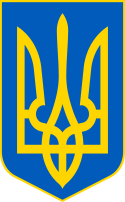 У К Р А Ї Н ААВАНГАРДІВСЬКА СЕЛИЩНА  РАДАОДЕСЬКОГО РАЙОНУ ОДЕСЬКОЇ ОБЛАСТІР І Ш Е Н Н ЯПро включення до Переліку першого та другого типу об’єктів комунальної власності Авангардівської селищної ради для передачі майна в оренду на аукціоніРозглянувши клопотання т.в.о. керівника Відділу освіти, культури, молоді та спорту Авангардівської селищної ради від 04.11.2022 №360 про включення майна до Переліку відповідного типу для передачі майна в оренду, враховуючи рекомендації постійної комісії з питань комунальної власті, житлово-комунального господарства, благоустрою, планування територій, будівництва, архітектури, енергозбереження та транспорту, керуючись ст. 26 Закону України «Про місцеве самоврядування в Україні», Законом України «Про оренду державного та комунального майна», Порядком передачі в оренду державного та комунального майна, затвердженого Постановою КМУ від 03.06.2020 р. № 483, Положенням про оренду майна комунальної власності Авангардівської селищної ради, затвердженого рішенням Авангардівської селищної ради № 1571-VII від 13.08.2020 р., Авангардівська селищна рада вирішила:Включити об’єкти нерухомого майна Відділу освіти, культури, молоді та спорту Авангардівської селищної ради до Переліку першого типу об’єктів комунальної власності Авангардівської селищної ради для передачі майна в оренду на аукціоні, згідно з додатком до рішення (додається).Включити об’єкти нерухомого майна Відділу освіти, культури, молоді та спорту Авангардівської селищної ради до Переліку другого типу об’єктів комунальної власності Авангардівської селищної ради для передачі майна в оренду без аукціону, згідно з додатком до рішення (додається).№1482-VІІІ від 10.11.2022Директорам вказаних закладів здійснити заходи щодо проведення конкурсу з передачі майна в оренду на аукціоні у відповідних випадках.Контроль за виконанням рішення покласти на постійну комісію з питань комунальної власності, житлово-комунального господарства, благоустрою, планування територій, будівництва, архітектури, енергозбереження та транспорту. Селищний голова                                                         Сергій ХРУСТОВСЬКИЙ№1482-VІІІ від 10.11.2022